Министерство общего и профессионального образования Ростовской областиГосударственное бюджетное профессиональное образовательное учреждение«Ростовский железнодорожный техникум»КОМПЛЕКТ ОЦЕНОЧНЫХ СРЕДСТВ по учебной и производственной практике ПМ 03 Сопровождение грузов и спецвагоновПрофессия 43.01.06  Проводник на железнодорожном транспортеФорма промежуточной аттестации  дифференцированный зачетМастер ПО2022Пояснительная записка            Комплект оценочных средств по ПМ 03 Сопровождение грузов и спецвагонов следования предоставлена в форме дифференцированного зачета и призвана оценить степень освоения профессиональных и общих компетенций, подготовленности обучающихся к использованию знаний и умений по ПМ 03 Сопровождение грузов и спецвагонов. Перечень вопросов и заданий составлен на основании рабочей программы разработанной в соответствии с ФГОС СПО по профессии 43.01.06 Проводник  на железнодорожном транспорте.        Вопросы и задания, выносимые на квалификационный экзамен, имеют  равноценный характер, сформулированы четко, кратко и понятно.       Разработанные оценки позволяют оценить степень подготовленности обучающихся к использованию профессиональных и общих компетенций, знаний и умений по ПМ 03  Сопровождение грузов и спецвагонов.      Перечень рекомендованной основной и дополнительной литературы включает общедоступные источники. Все источники соответствуют структуре и содержанию программы ПМ 03 Сопровождение грузов и спецвагонов.     С целью овладения указанным видом профессиональной деятельности и соответствующими профессиональными компетенциями обучающийся  в ходе освоения ПМ 03 Сопровождение грузов и спецвагонов должен:иметь практический опыт: – приёмке грузов и сдачи их заказчикам в установленном порядке; – обеспечения установленных условий перевозки и сохранности материальных ценностей и другого имущества спецвагона в пути следования;-	обслуживания служебного вагона рефрижераторного поезда;уметь: – принимать грузы и осуществлять их погрузку и размещение; – обеспечивать сохранность грузов спецвагонов в пути следования; - 	осуществлять контроль технического состояния оборудования, автоматических средств охраны и сигнализации;– обнаруживать неисправности спецвагона и принимать меры по их устранению;  – обеспечивать бригаду рефрижераторного поезда пищей, создавать условия для положенных им инструкцией периодов отдыха; –обеспечивать безопасные условия эксплуатации спецвагона и сопровождение груза. Результатом освоения профессионального модуля является овладение обучающимися видом профессиональной деятельности(ПД), в том числе профессиональными (ПК) и общими (ОК) компетенциями: ПК 3.1. Принимать грузы и сдавать их заказчикам в установленным порядком.ПК 3.2. Обеспечивать установленные условия перевозки и сохранности материальных ценностей и другого имущества спецвагона в пути следования.ПК 3.3 Обслуживать служебный вагон рефрижераторного поезда.Задания для дифференцированного зачетаЗадание состоит из 3 практических вопросов, собранных из 3 видов деятельностиТекст проверочной работы:Проверочная работа 1Производить операции по приёмке грузов.      Техническая операция это:Варианты ответов:а) погрузка, выгрузка, перегрузка, сортировка;б) расформирование и формирование поездов; подача и уборка вагонов на грузовых фронтах; обработка составов по прибытии и отправлении;в) прием, выдача и взвешивание грузов;г) оформление перевозочных документов, исчисление перевозочных плат, розыск грузов;д) технический осмотр вагонов и контейнеров перед погрузкой. Выберите из нижеперечисленного место выполнения погрузочно - разгрузочных работ...........:Варианты ответов:а) приемоотправочный парк;б) сортировочный парк;в) станционный технологический цент;г) грузовой фронт;д) сортировочная горка. Техническое обслуживание грузовых вагонов выполняют работники.....................................:Варианты ответов:а) ПКО;б) вагонного хозяйства;в) экипировочного цеха;г) ПТО;д) станционного участка. Коммерческую пригодность вагонов для перевозки указанного груза определяет.....................:Варианты ответов:а) грузоотправитель;б) грузополучатель;в) дежурный по станции;г) техник вагонного участка;д) перевозчик.О приеме груза к перевозке приемосдатчик делает запись в журнале формы.....................:Варианты ответов:а) ф. ГУ - 26;б) ф. ГУ - 1;в) ф. ГУ - 34;г) ф. УК - 20;д) ф. ВЗ - 63.Наиболее существенными характеристиками, по которым классифицируют грузовые станции, являются:Варианты ответов:а) вид операции;б) место расположения станции;в) назначение и характер работы;г) количество ж\д путей;д) схема путевого развития. В зависимости от основного назначения и характера работы различают станции____________ и ________________ грузовые станции Для хранения и переработки грузов на станциях используются………..:Варианты ответов:а) крытые грузовые склады;б) приемоотправочный парк;в) открытые грузовые склады;г) сортировочные платформы;д) платформы и площадки. Контрольные элементы, совмещенные в единой конструкции с блокирующими устройствами это …………:Варианты ответов:а) пломба перевозчика;б) запирающий механизм грузоотправителя;в) запорно-пломбировочное устройство;г) КБУ;д) ЗПУ. Определите какому грузу принадлежит этот знак: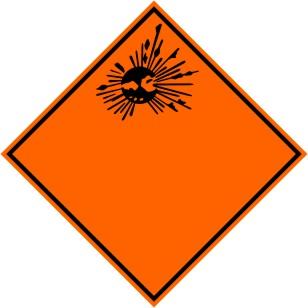 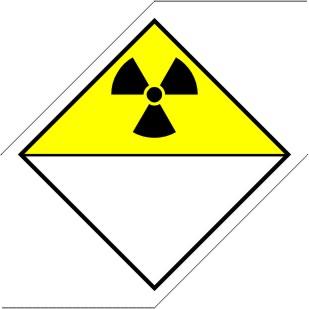 Поверочная работа 2Где производится хранение грузовВ зависимости от основного назначения и характера работы различают станции____________ и ________________ грузовые станции Для хранения и переработки грузов на станциях используются………..:Варианты ответов:а) крытые грузовые склады;б) приемоотправочный парк;в) открытые грузовые склады;г) сортировочные платформы;д) платформы и площадки. Контрольные элементы, совмещенные в единой конструкции с блокирующими устройствами это …………:Варианты ответов:а) пломба перевозчика;б) запирающий механизм грузоотправителя;в) запорно-пломбировочное устройство;г) КБУ;д) ЗПУ. Определите какому грузу принадлежит этот знак:Проверочная работа 3 Классификация грузовых вагонов. Специализированные контейнеры подразделяются:Варианты ответов:а) малотоннажные с максимальной массой брутто менее 2,5 тонн;б) малотоннажные с максимальной массой брутто более 5 тонн;в) среднетоннажные с максимальной массой брутто более 2,5 тонн, но менее10тонн;г) среднетоннажные с максимальной массой брутто более 1,5 тонн, но менее 5тонн;д) крупнотоннажные с максимальной массой брутто равной 10 тонн и более; Контейнерные пункты в зависимости от характера выполняемой работы бывают:Варианты ответов:а) грузовые;б) грузосортировочные;в) грузоперевалочные;г) терминалы разгрузки;д) сортировочные. _________________ - поезд сформированный из вагонов, загруженных контейнерами  Контейнерные поезда делятся на:Варианты ответов:а) ускоренные;б) сквозные;в) сборные;г) прямые;д) групповые. Под ______________ (или смешанными) перевозками понимается технология перевозки автопоездов, контрейлеров на специальных железнодорожных платформах.  __________________ называется автомобиль-тягач в сцепе с полуприцепом и прицепом. ________________ называется двух-или трехосный грузовой полуприцеп с крытым или открытым кузовом, приспособленный для буксировки автотягача по автомобильным дорогам и для безопасности перевозки по железной дороге на специализированных платформахКритерии оценкиНа каждого обучающегося заполняется ведомость об освоении профессиональных  компетенций:Ход выполнения задания и готовый продукт Оценка результатов осуществляется согласно критериям.оценка «отлично» («5») выставляется, когда обучающийся свободно владеет фундаментальными понятиями и категориями, проявляет творческие способности в понимании, изложении и использовании учебного материала,  выделяет главные положения, проявляет хорошо сформированные общеобразовательные и интеллектуальные умения, осмысленно применяет полученные знания на практике, в том числе в нестандартных учебных ситуациях, отвечает на поставленные вопросы в полном соответствии с содержанием, без затруднения отвечает на видоизмененные вопросы;оценка «хорошо» («4») выставляется в случае, когда обучающийся в основном правильно воспроизводит учебную информацию, демонстрирует системный характер знаний и способность к их пополнению и обновлению,  в устных ответах и при выполнении заданий самостоятельно обнаруживает и устраняет допущенные неточности, умеет применять полученные знания на практике;оценка «удовлетворительно» («3») выставляется в случае, когда обучающийсяобнаруживает знание основного учебного материала в объеме, необходимом для дальнейшей учебы и предстоящей работы по специальности, однако испытывает затруднения при самостоятельном воспроизведении учебного материала, предпочитает отвечать  на вопросы репродуктивного характера,  испытывает затруднения при использовании знаний на практике;  допускает ошибки при выполнении заданий;оценка «неудовлетворительно» («2») выставляется в том случае, когда при этом обучающийся обнаруживает пробелы в знаниях основного учебного материала, излагает материал бессистемно,в выполнении предусмотренных программой заданий допускает принципиальные ошибки.Обеспечение зачета:Для проведения диффиринцированного  зачета по профессиональному модулю ПМ.03 Сопровождение грузов и спецвагонов  используется оборудование  вагона, расположенного на путях парка отстоя Вагонного участка Ростов.1. Внутреннее оборудование  вагона. 2.Система  холодного водоснабжения вагона.3.Система отопления пассажирского вагона.4. Запасные части для системы электроснабжения(ламп накаливания, люминесцентных ламп, предохранителей и др.)5.Распределительный щит вагона.6.Уборочный и отопительный инвентарь  вагона.7. Аптечки для оказания медицинской помощи.8. Сумка главного кондуктора.9. Электрокипятильник   вагона.10.Средства пожаротушения.11. Ручной тормоз вагона.12 Система контроля нагрева букс.РАССМОТРЕНОна заседании цикловой методическойкомиссии  профессиональногоцикла Протокол  от_____________ №_____Председатель ЦМК _______________ В.В.Лоза       УТВЕРЖДАЮЗам. директора по учебно-методическкой  работе        ГБПОУ  РО «РЖТ»______________ Л.В.Рябых«_____»__________________ 2022 г.ОК 1 Понимать сущность и социальную значимость своей будущей профессии, проявлять к ней устойчивый интерес.ОК 2Организовывать собственную деятельность, исходя из цели и способов ее достижения, определенных руководителем.ОК 3Анализировать рабочую ситуацию, осуществлять текущий и итоговый контроль, оценку и коррекцию собственной деятельности, нести ответственность за результаты своей работы.ОК 4Осуществлять поиск информации, необходимой для эффективного выполнения профессиональных задач.ОК 5Использовать информационно-коммуникационные технологии в профессиональной деятельности.ОК 6Работать в команде, эффективно общаться с коллегами, руководством, клиентами.ОК 7Исполнять воинскую обязанность, в том числе с применением полученных профессиональных знаний (для юношей).Показатели выполнения компетенцийКомпетенцииОсвоенНе освоенПроводить подготовку вагона для перевозки багажа к рейсу.- точность и аргументированность выбора элементной базы для реализации задания; ПК1.1- соответствие  технологической последовательности  выполнения задания требованиям Инструкции проводнику пассажирского  вагона  ЦЛ515-р.2015- АО «ФПК»,п.п.4.1,4.2,4.3,4,4,6.1,6,2.6,4.6,6ССанитарным правилам, Правилам оказания ус луг по перевозкам на железнодорожном транспорте, Положению по охране труда;ПК1.1- точность действий и умений в использовании средств и методов  для выполнения задания; ПК1.1- соответствие проводимого процесса подготовки  в рейс вагона требованиям Санитарных правил по организации  пассажирских  перевозок на железнодорожном транспорте;ПК1.1-соблюдение  требований охраны труда при выполнении работ по подготовке вагона к рейсу.ПК1.1Обеспечивать безопасную перевозку багажа, грузобагажаПК 1.2-точность следования  Инструкциям, Санитарным правилам, Правилам оказания услуг по перевозкам на железнодорожном транспорте, Положению по охране труда; ПК 1.2- верное  заполнение поездной документации, согласно Инструкции  проводку пассажирского  вагона  ЦЛ515-р.2015-  АО «ФПК»,2015.пп8.3,8.6,8.11,8.14,8.19ПК 1.2- обоснование  выводов о выполнении задания;ПК 1.2-рациональное  распределение  времени на все этапы выполнения   задания;ПК 1.2- использование различных источников информации при затруднении в выполнении задания, включая  электронные;ПК 1.2- своевременность сдачи  отчета о выполненной работе.ПК 1.2 Требования  к приему, оформлению и перевозке багажа Обеспечивать безопасность перевозки грузов  в   вагоне. - точность следования  Инструкциям, Санитарным правилам, Правилам оказания услуг по перевозкам на железнодорожном транспорте, Положению по охране труда;ПК 1.3 ПК 1.4-верное  заполнение поездной документации, согласно Инструкции  проводку пассажирского  вагона  ЦЛ 515-р.2015- АО «ФПК» , пп8.3,8.6,8.11,8.14,8.19ПК 1.3 ПК 1.4- обоснование  выводов о выполнении задания.ПК 1.3 ПК 1.4- рациональное  распределение  времени на все этапы выполнения   задания;ПК 1.3 ПК 1.4-использование различных источников информации при затруднении в выполнении задания, включая  электронные;ПК 1.3 ПК 1.4- своевременность сдачи  отчета о выполненной работе.ПК 1.3 ПК 1.4-эффективное выполнение самостоятельной работы при освоении профессионального модуляОК 1-участие в семинарах, конференция, конкурсах профмастерства по тематике профессионального модуляОК 1-добросовестное выполнение учебных обязанностей при освоении профессионального  модуляОК 1-наличие положительных отзывов с мест практикиОК 1-определение цели и порядка работы;ОК 2использование в работе полученные раннее знания и умения;ОК 2рациональное распределение времени на всех этапах решения задач;ОК2-аккуратность в работе;ОК2-взаимодействие с обучающимися, преподавателями и мастерами в ходе обучения на принципах толерантного отношения;ОК2рациональное распределение времени на все этапы решения задачи;ОК3совпадение результатов самоанализа и экспертного анализа разработанного плана;ОК3-нахождение и использование информации для эффективного выполнения профессиональных задач с помощью современных технологий;ОК 4-использование найденной информации для эффективного выполнения профессиональных задачОК 4-демонстрация навыков использования информационно-коммуникационных технологий в профессиональной деятельности, интернет ресурсовОК5-доброжелательное и адекватное взаимодействие с обучающимися, преподавателями и мастерами в ходе обученияОК6демонстрация готовности к исполнению воинской обязанности;ОК7активное участие в военно-патриотических мероприятияхОК7